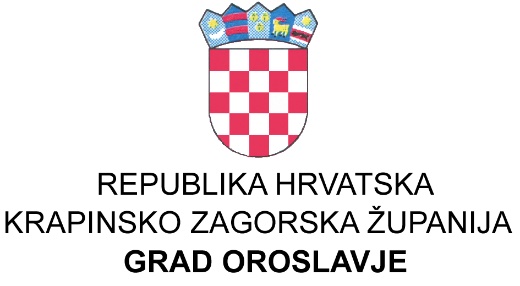           GRADONAČELNIKKLASA: 402-08/18-01/02URBROJ:2113/04-04/01-18-1 U Oroslavju,  07. 06. 2018.godine               Na temelju članka 44. i 48. Zakon o lokalnoj i područnoj (regionalnoj) samoupravi (Narodne novine  br.  33/01,  60/01,  129/05, 109/07,  125/08,  36/09, 36/09,  150/11, 144/12, 19/13), članka 46.Statuta Grada Oroslavja („Službeni glasnik Krapinsko-zagorske županije“ broj :16/09. i 13/13., 19/18.), članka 7 .Odluke o izvršavanju Proračuna Grada Oroslavja za 2018.godinu (Službeni glasnik Krapinsko-zagorske županije br.49 /17.), članka 25. Odluke o utvrđivanju kriterija, postupaka i mjerila za odobravanje  financiranja udruga iz proračuna Grada Oroslavja i  članka 33. Zakona o udrugama (Narodne novine br. 74/14) te članaka 1. i 30. Uredbe o kriterijima, mjerilima i postupcima financiranja i ugovaranja programa i projekata od interesa za opće dobro koje provode udruge (Narodne novine br. 26/15) , gradonačelnik Grada Oroslavja donosiO D L U K Uo odabiru programa/projekata za dodjelu financijske potpore iz Proračuna Grada Oroslavja za 2018.godinuI.             Ovom Odlukom odabiru se programi/projekti organizacija civilnog društva za sufinanciranje iz Proračuna Grada Oroslavja za 2018.godinu, a koji su od interesa za Grad Oroslavja.II.                  Sredstva za sufinanciranje osigurana su u Proračunu Grada Oroslavja, u okviru Programa javnih potreba u društvenim djelatnostima Grada Oroslavja za 2018.godinu.                Grad Oroslavje i organizacija civilnog društva kojoj je na temelju odluke gradonačelnika dodijeljena financijska potpora, sklapaju ugovor o financijskoj potpori, kojim se uređuju međusobna prava i obveze Grada i korisnika sredstava (iznos odobrenih sredstava, uvjeti i način korištenja dodijeljenih sredstava, način praćenja i kontrole namjenskog trošenja dodijeljenih sredstava te ostala međusobna prava i obveze).III.             Na temelju izvješća o provedenom natječaju i prijedloga o dodjeli financijske potpore sastavljenog od strane Povjerenstva za ocjenjivanje te Jedinstvenog upravnog odjela Grada Oroslavja, odlučeno je kako slijedi:IV.              Organizacija civilnog društva koja je sudjelovala u natječaju može podnijeti pisani prigovor na ovu Odluku o odabiru programa/projekta i visini financijske potpore samo zbog povrede postupka odobravanja financijske potpore utvrđenog Odlukom.	Prigovor se podnosi gradonačelniku putem Jedinstvenog upravnog odjela Grada Oroslavja, u roku od osam dana od dana objave ove Odluke, a o njemu se odlučuje u roku od 8 dana od dana primitka prigovora.           Prigovor ne odgađa izvršenje ove Odluke, a odluka gradonačelnika o prigovoru je konačna.V.             Ova Odluka stupa na snagu danom donošenja.	                                                                                                                       GRADONAČELNIK:                                                                                                                           Emil Gredičak, oec.NAZIV UDRUGENAZIV PROJEKTA/PROGRAMADODJELJENI  IZNOS SUFINANCIRANJA IZ PRORAČUNA GRADA OROSLAVJA ZA 2016. GODINUMATICA UMIROVLJENIKA GRADA OROSLAVJAProgram rada Matice umirovljenika za 2018. godinu                              60.000,00 kunaMOTO KLUB ZAGORSKI ORLOVIProgram rada za 2018 godinu30.000,00 kuna UDRUGA FIZIOTERAPEUTA I RADNIH TERAPEUTA ZAGORJASocijalne usluge i humanitarna djelatnost30.000,00 kunaUDRUGA HRVATSKIH BRANITELJA LIJEČENIH OD PTSP-a KZŽPromicanje vrijednosti domovinskog rata 6.000,00 kuna KULTURNO UMJETNIČKO DRUŠTVO „SLOBODA“ OROSLAVJEKultura i umjetnost90.000,00 kunaUDRUGA FENIKS OROSLAVJEProgram za mlade                             10.000,00 kuna            „Kulturu i umjetnost                             30.000,00 kunaOROSLAVSKI VEZProgram rada za 2018. godinu1.000,00 kunaUDRUGA PETROŽE-KRUŠLJEVO SELOKultura i umjetnost90.000,00 kuna                  „Lokalni program mladih10.000,00 kuna                   UDRUGA ZA ZAŠTITU I ZBRINJAVANJE ŽIVOTINJA EGON Oroslavje5.000,00 kunaAIKIDO KLUB „HOHOEMI“7.500,00 kunaUKUPNO:369.500,00 kuna